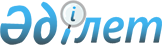 О внесении изменения в приказ Министра энергетики Республики Казахстан от 4 августа 2022 года № 257 "Об утверждении Правил идентификации бытовых баллонов и функционирования систем учета бытовых баллонов"Приказ Министра энергетики Республики Казахстан от 26 апреля 2024 года № 173. Зарегистрирован в Министерстве юстиции Республики Казахстан 29 апреля 2024 года № 34311
      ПРИКАЗЫВАЮ:
      1. Внести в приказ Министра энергетики Республики Казахстан от 4 августа 2022 года № 257 "Об утверждении Правил идентификации бытовых баллонов и функционирования систем учета бытовых баллонов" (зарегистрирован в Реестре государственной регистрации правовых актов за № 29040) следующее изменение:
      в Правилах идентификации бытовых баллонов и функционирования систем учета бытовых баллонов, утвержденных указанным приказом:
      пункт 4 изложить в новой редакции:
      "4. Наличие протоколов испытаний с положительными результатами испытаний на соответствие требованиям информационной безопасности и наличие интеграции с информационной системой уполномоченного органа является основанием для подтверждения их соответствия установленным требованиям.
      Проведение испытаний на соответствие требованиям информационной безопасности осуществляется в соответствии с Правилами проведения испытаний объектов информатизации "электронного правительства" и критически важных объектов информационно-коммуникационной инфраструктуры на соответствие требованиям информационной безопасности, утверждаемыми уполномоченным органом в сфере обеспечения информационной безопасности в соответствии с подпунктом 5) статьи 7-1 Закона Республики Казахстан "Об информатизации".".
      2. Департаменту цифровизации Министерства энергетики Республики Казахстан в установленном законодательством Республики Казахстан порядке обеспечить:
      1) государственную регистрацию настоящего приказа в Министерстве юстиции Республики Казахстан;
      2) размещение настоящего приказа на интернет-ресурсе Министерства энергетики Республики Казахстан;
      3) в течение десяти рабочих дней после государственной регистрации настоящего приказа представление в Департамент юридической службы Министерства энергетики Республики Казахстан сведений об исполнении мероприятий, предусмотренных подпунктами 1) и 2) настоящего пункта.
      3. Контроль за исполнением настоящего приказа возложить на курирующего вице-министра энергетики Республики Казахстан.
      4. Настоящий приказ вводится в действие по истечении десяти календарных дней после дня его первого официального опубликования.
      "СОГЛАСОВАН"Министерство промышленностии строительстваРеспублики Казахстан
      "СОГЛАСОВАН"Министерствопо чрезвычайным ситуациямРеспублики Казахстан
      "СОГЛАСОВАН"Министерство национальной экономикиРеспублики Казахстан
      "СОГЛАСОВАН"Министерство цифрового развития, инновацийи аэрокосмической промышленностиРеспублики Казахстан
					© 2012. РГП на ПХВ «Институт законодательства и правовой информации Республики Казахстан» Министерства юстиции Республики Казахстан
				
      Министр энергетикиРеспублики Казахстан

А. Саткалиев
